Víkendový výjezd dětí 1. A 3. Skupiny do České Kamenice a okolí.Termín výjezdu: 14.4. – 16.4. 2023Místo ubytování a stravování: Penzion Rafaella, Česká Kamenice.Počet: 12 dětí a dvě dospělé.Program: vzhledem k velmi špatnému a deštivému počasí bylo nutné změnit zadaný program tak, aby podstatná část byla uskutečněna ve vnitřních prostorech.Pátek: příjezd po 13.00 do České Kamenice, ubytování.V zápětí odjezd z nádraží do Kamenického Šenova. Tam jsme navštívili sklářské muzeum. Dětem se prohlídka s výkladem moc líbila. Nejvíce nás zaujala replika skleněného křesla, které bylo vyrobeno pro zahraničí. Děti si mohly  vyzkoušet i základní techniku –kreslení pomocí šablon.Ve večerních hodinách jsme se vrátili zpět do Č. Kamenice na večeři. Sobota:  Po bohaté snídani jsme se vydali na vlakové nádraží, odkud byl v určitých intervalech vypravován historický motoráček. Tím jsme se přemístili do Kamenického Šenova. Po turistické značce jsme se vypravili na Panskou skálu. Děti se seznámily s prostředím, kde byla natáčena pohádka „Pyšná princezna“. Vyprávěli jsme si o ději, který tam probíhal. Následovalo focení a hry.Cestou zpět na nádraží jsme si prohlédli Kamenický Šenov – sklářskou školu s internátem, pěkně zrekonstruovanou, výstavu skla venku – v prostranství parku. Byl tam vystaven krásný křišťálový lustr, který byl původně na výstavách. Občerstvení jsme dostali na cestu v rámci oběda.Po příjezdu do penzionu a kratším odpočinku, jsme se vydali autobusem do Děčína. Po kratší prohlídce města jsme navštívili cukrárnu, kde jsme se občerstvili dorty vlastní výroby.Po další kratší procházce městem jsme navštívili místní kino, kde jsme shlédli filmové představení dle volby dětí.Ve večerních hodinách jsme se vrátili do penzionu.Neděle: Po snídani jsme se vydali navštívit tamní dětský domov. Návštěva byla předem domluvena. Velice vřele se nás ujali. Vyprávěli nám o svém dětském domově, nechali nás hrát si na hřišti a nakonec nás obdarovali drobnými dárky a my sladkostí. Zážitků bylo velmi mnoho. Vycházkou po Č. Kamenici jsme se vrátili na oběd.Poté na nádraží na cestu zpět.Po celou dobu pobytu se o nás skvěle staral personál penzionu. Ubytování perfektní. Měli jsme veškerý servis a komfort. Co se týče jídla, tak to ocenily děti velice kladně.Velice kladně hodnotíme i jednání pana vedoucího, který nám zajistil dopravu po celou dobu výjezdu zdarma pomocí zaslaných QR kódů.                                                                            Za DD: Hana Andielová vychovatelka                                                                                        Jana Moulisová vychovatelka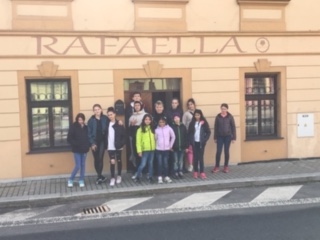 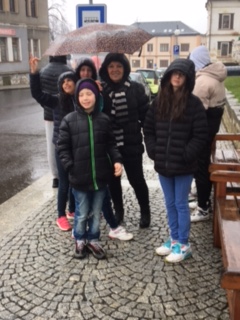 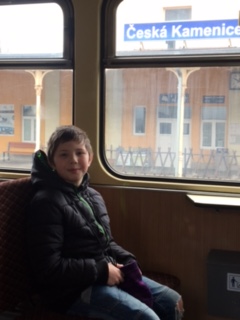 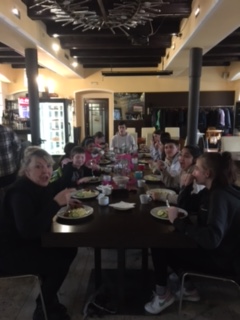 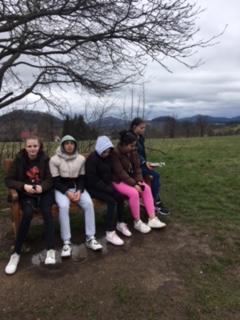 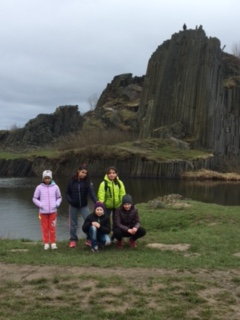 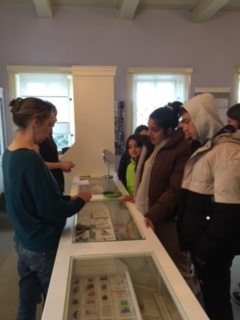 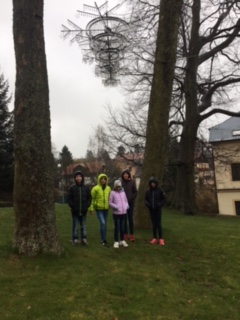 